Deadline for submission: September 1, 2017Nomination formA detailed letter of nomination which describes exactly how the nominee has met the award criteriaA copy of the nominee’s curriculum vitae/resume specifying in detail the nominee’s activities in the field of veterinary medical ethicsDr. Karyl Hurley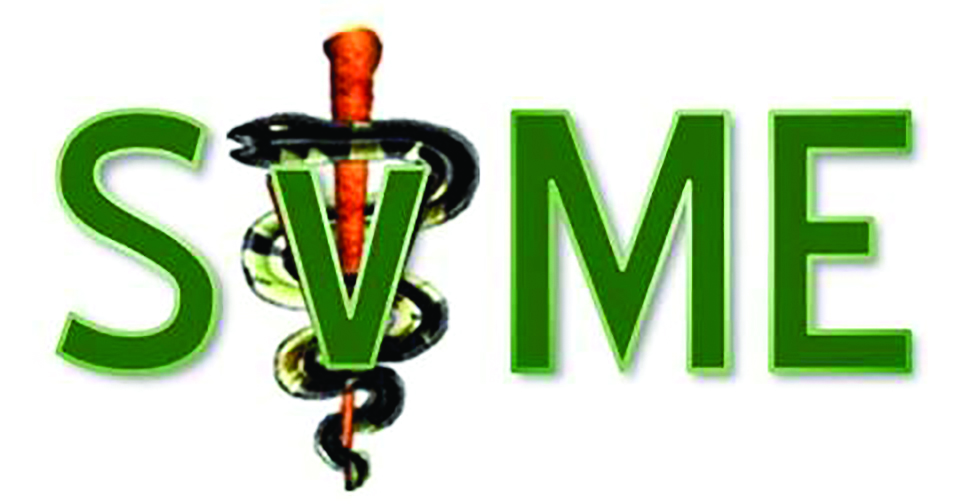 karyl.hurley@effem.comNomination FormSociety for Veterinary Medical Ethics Shomer AwardNominee’s Name and Contact InformationNominee’s Name and Contact InformationNominee’s Name and Contact InformationNominee’s Name and Contact InformationName:Address:City:State/Province:Zip/Postal Code:Country:Phone:E-mail:Educational Background:Nominator’s Name and Contact InformationNominator’s Name and Contact InformationNominator’s Name and Contact InformationNominator’s Name and Contact InformationName:Address:City:State/Province:Zip/Postal Code:Country:Phone:E-mail:Educational Background:You must submit:Submit to: